Положение о наставничестве в МБОУ «ООШ а. Абазакт имени Калмыкова Ю.Х.»Общие положенияНастоящее Положение о наставничестве в МБОУ «ООШ а. Абазакт имени Калмыкова Ю.Х.» (далее положение) разработано в соответствии с Федеральным законом от 29.12.2012 г. № 273- ФЗ «Об образовании в Российской Федерации» (с изменениями и дополнениями), во исполнение постановления Министерства просвещения РФ от 25 декабря 2019 года № Р-145 «Об утверждении методологии (целевой модели) наставничества обучающихся для организаций, осуществляющих деятельность по общеобразовательным, дополнительным общеобразовательным программам и программам среднего профессионального образования, в том числе с применением лучших практик обмена опытом между обучающимися».Целевая модель наставничества МБОУ «ООШ а. Абазакт имени Калмыкова Ю.Х.»  (далее школа), осуществляющая образовательную деятельность по общеобразовательным, дополнительным общеобразовательным программам (далее - целевая модель наставничества), разработана в целях достижения результатов федеральных и региональных проектов «Современная школа», «Молодые профессионалы» (Повышение конкурентоспособности профессионального образования) и «Успех каждого ребенка» национального проекта «Образование».Настоящее положение устанавливает правовой статус наставника и наставляемого, регламентирует взаимоотношения между участниками образовательных отношений в деятельности наставничества.Основные понятия и терминыНаставничество-универсальная технология передачи опыта, знаний, формирования навыков, компетенций, метакомпетенций и ценностей через неформальное взаимообогащающее общение, основанное на доверии и партнерстве.Форма наставничества - способ реализации целевой модели через организацию работы наставнической пары или группы, участники которой находятся в заданной обстоятельствами ролевой ситуации, определяемой основной деятельностью и позицией участников.Программа наставничества - комплекс мероприятий и формирующих их действий, направленный на организацию взаимоотношений наставника и наставляемого в конкретных формах для получения ожидаемых результатов.Наставляемый-участник программы наставничества, который через взаимодействие с наставником и при его помощи и поддержке решает конкретные жизненные, личные и профессиональные задачи, приобретает новый опыт и развивает новые навыки и компетенции.Наставник - участник программы наставничества, имеющий успешный опыт в достижении жизненного, личностного и профессионального результата, готовыйи компетентный поделиться опытом и навыками, необходимыми для стимуляции и поддержки процессов самореализации и самосовершенствования наставляемого.Координатор-сотрудник школы, осуществляющей деятельность по общеобразовательным, дополнительным общеобразовательным программам, который отвечает за организацию программы наставничества.Куратор-сотрудник организации, осуществляющей деятельность по общеобразовательным, дополнительным общеобразовательным программам и программам среднего профессионального образования, либо организации из числа ее партнеров, который отвечает за разработку проекта программы в соответствии с выбранной формой, формирование наставнических пар в своей форме и реализацию наставнического щжла.Целевая модель наставничества - система условий, ресурсов и процессов, необходимых для реализации программ наставничества в школе.Благодарный ВЫПУСКНИК - ВЫПУСКНИК школы, который ощущает эмоциональную связь с ней, чувствует признательность и поддерживает личными ресурсами (делится опытом, мотивирует обучающихся и педагогов, инициирует и развивает эндаумент, организует стажировки и т.д.).3. Цели и задачи наставничестваЦелью наставничества в школе является максимально полное раскрытие потенциала личности наставляемого, необходимое для успешной личной и профессиональной самореализации в современных условиях неопределенности, а также создание условий для формирования эффективной системы поддержки, самоопределения и профессиональной ориентации всех обучающихся, педагогических работников (далее педагоги) разных уровней образования и молодых специалистов МБОУ «ООШ а. Абазакт имени Калмыкова Ю.Х.»  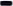 Основными задачами школьного наставничества являются:-разработка и реализация мероприятий дорожной карты внедрения целевой модели; - разработка и реализация программ наставничества; -реализация кадровой политики, в том числе: привлечение, обучение и контроль за деятельностью наставников, принимающих участие в программе наставничества;-инфраструктурное и материально-техническое обеспечение реализации программ наставничества;            - осуществление персонифицированного учета обучающихся, молодых специалистов и педагогов, участвующих в программах наставничества; - проведение внутреннего мониторинга реализации и эффективности программ наставничества в школе; -формирования баз данных программ наставничества и лучших практик; -обеспечение условий для повышения уровня профессионального мастерства педагогических работников, задействованных в реализации целевой модели наставничества, в формате непрерывного образования.4. Организационные основы наставничестваШкольное наставничество организуется на основании приказа директора школы.4.2 Руководство деятельностью наставничества осуществляет куратор, заместитель директора школы по учебно — воспитательной работе.Координатор и кураторы целевой модели наставничества назначается приказом директора школы.Реализация наставнической программы происходит через работу координатора и кураторов с двумя базами: базой наставляемых и базой наставников.Формирование баз наставников и наставляемых осуществляется директором школы, координатором, куратором, педагогами, классными руководителями и иными лицами школы, располагающими информацией о потребностях педагогов и подростков - будущих участников программы.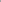 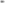 Наставляемым могут быть обучающиеся: проявившие выдающиеся способности; демонстрирующие неудовлетворительные образовательные результаты; с ограниченными возможностями здоровья; попавшие в трудную жизненную ситуацию; имеющие проблемы с поведением;не принимающие участие в жизни школы, отстраненных от коллектива.Наставляемыми могут быть педагоги:молодые специалисты; находящиеся в состоянии эмоционального выгорания, хронической усталости; находящиеся в процессе адаптации на новом месте работы; желающие овладеть современными программами, цифровыми навыками, ИКТ компетенциями и т.д.4.8	Наставниками могут быть:обучающиеся, мотивированные помочь сверстникам в образовательных, спортивных, творческих и адаптационных вопросах;педагоги и специалисты, заинтересованные в тиражировании личного педагогического опыта и создании продуктивной педагогической атмосферы; родители обучающихся — активные участники-родительских советов; выпускники, заинтересованные в поддержке своей школы; сотрудники предприятий, заинтересованные в подготовке будущих кадров; успешные предприниматели или общественные деятели, которые чувствуют потребность передать свой опыт;ветераны педагогического труда.База наставляемых и база наставников может меняться в зависимости от потребностей школы в целом и от потребностей участников образовательных отношений: педагогов, учащихся и их родителей (законных представителей).Участие наставника и наставляемых в целевой модели основывается на добровольном согласии.Для участия в программе заполняются согласия на обработку персональных данных от совершеннолетних участников программы и согласия от родителей (законных представителей) несовершеннолетних наставляемых и наставников.Формирование наставнических пар / групп осуществляется после знакомства с программами наставничества.Формирование наставнических пар / групп осуществляется на добровольной основе и утверждается приказом директора школы.С наставниками, приглашенными из внешней среды составляется договор о сотрудничестве на безвозмездной основе.Реализация целевой модели наставничества.Для успешной реализации целевой модели наставничества, исходя из образовательных потребностей школы в целевой модели наставничества рассматриваются формы наставничества. (Например, «Ученик — ученик», «Учитель — учитель», «Учитель — ученик» и т.д.)Представление программ наставничества по формам на ученической конференции, педагогическом совете и родительском совете.Этапы комплекса мероприятий по реализации взаимодействия наставник наставляемый:Проведение первой, организационной, встречи наставника и наставляемого.Проведение второй, пробной рабочей, встречи наставника и наставляемого.Проведение встречи-планирования рабочего процесса в рамках программы наставничества с наставником и наставляемым.Регулярные встречи наставника и наставляемого.Проведение заключительной встречи наставника и наставляемого.Реализация целевой модели наставничества осуществляется в течение календарного года,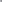 Количество встреч наставник и наставляемый определяют самостоятельно при приведении встречи — планировании.Мониторинг и оценка результатов реализации программы наставничества.Мониторинг процесса реализации программ наставничества понимается как система сбора, обработки, хранения и использования информации о программе наставничества и/или отдельных ее элементах.Мониторинг программы наставничества состоит из двух основных этапов:-оценка качества процесса реализации программы наставничества;-оценка мотивационно-личностного, компетентностного, профессионального роста участников, динамика образовательных результатов.Сравнение изучаемых личностных характеристик участников программы наставничества проходит на «входе» и «выходе» реализуемой программы.Мониторинг проводится куратором и наставниками два раза за период наставничества: промежуточный и итоговый.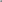 6.5 В ходе проведения мониторинга не выставляются отмети.7. Обязанности наставника:Знать требования законодательства в сфере образования, ведомственных нормативных актов, Устава МБОУ «ООШ а. Абазакт имени Калмыкова Ю.Х.», определяющих права и обязанности.Разработать совместно с наставляемым план наставничества.Помогать наставляемому осознать свои сильные и слабые стороны и определить векторы развития.Формировать наставничество отношения в условиях доверия, взаимообогащения и открытого диалога.Ориентироваться на близкие, достижимые для наставляемого цели, но обсуждает с ним долгосрочную перспективу и будущее.Предлагать свою помощь в достижении целей и желаний наставляемого, и указывает на риски и противоречия.Не навязывать наставляемому собственное мнение и позицию, но стимулирует развитие у наставляемого своего индивидуального видения.Оказывать наставляемому личностную и психологическую поддержку, мотивирует, подталкивает и ободряет его.Личным примером развивать положительные качества наставляемого, корректировать его поведение в школе, привлекать к участию в общественной жизни коллектива, содействовать развитию общекультурного и профессионального кругозора.Подводить итоги наставнической программы, с формированием отчета о проделанной работе с предложениями и выводами.8. Права наставника:Вносить на рассмотрение администрации школы предложения по совершенствованию работы, связанной с наставничеством.Защищать профессиональную честь и достоинство.Знакомиться с жалобами и другими документами, содержащими оценку его     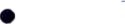             работы, давать по ним объяснения.Проходить обучение с использованием федеральных программы, программ Школы наставничества.Получать психологическое сопровождение.Участвовать в школьных, региональных и всероссийских конкурсах наставничества.9. Обязанности наставляемого:Знать требования законодательства в сфере образования, ведомственных нормативных актов, Устава МБОУ «ООШ а. Абазакт имени Калмыкова Ю.Х.», определяющих права и обязанности.Разработать совместно с наставляемым план наставничества. Выполнять этапы реализации программы наставничества.10. Права наставляемого:Вносить на рассмотрение администрации школы предложения по совершенствованию работы, связанной с наставничеством.Выбирать самому наставника из предложенных кандидатур.Рассчитывать на оказание психологического сопровождения.Участвовать в школьных, региональных и всероссийских конкурсах    наставничества.Защищать свои интересы самостоятельно и (или) через представителя.11. Механизмы мотивации и поощрения наставников.Мероприятия по популяризации роли наставника.Организация и проведение фестивалей, форумов, конференций наставников на школьном уровне.Выдвижение лучших наставников на конкурсы и мероприятия на муниципальном, региональном и федеральном уровнях.Проведение конкурсов профессионального мастерства «Наставник года»,«Лучшая пара», «Наставник +»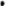 Создание специальной рубрики «Наши наставники“ на школьном сайте.  Создание на сайте методической копилки е программами наставничества.Доска почета «Лучшие наставники»,Награждение школьными-грамотами «Лучший наставник»Благодарственные письма родителям наставников из числа обучающихся.Предоставлять наставникам возможности принимать участие в формировании предложений, касающихся развития школы.12. Документы, регламентирующие наставничество-К документам, регламентирующим деятельность наставников, относятся:-Положение о наставничестве в МБОУ «ООШ а. Абазакт имени Калмыкова Ю.Х.»-Приказ директора школы о внедрении целевой модели наставничества.-Целевая модель наставничества в МБОУ «ООШ а. Абазакт имени Калмыкова Ю.Х.».-Дорожная карта внедрения системы наставничества в МБОУ «ООШ а. Абазакт имени Калмыкова Ю.Х.».